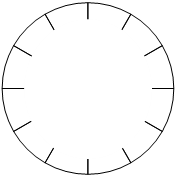 Jam menunjukkan masa Vany sampai ke rumah pada setiap hari.Pukul berapakah Vany bertolak dari sekolah jika perjalanan dari sekolah ke  rumah  mengambil masa selama 25 minit. Jika bas yang dinaiki oleh Vany rosak dalam pejalanan dan mengambil masa selama 1 jam untuk diperbaiki.Pukul berapakah Vany akan sampai ke rumah pada hari tersebut.tunjukkan jalan kerja bagi mendapatkan jawapan anda.¾¨ÄôÒTAJUKDS KSSRDSPCADANGAN KAEDAH PENTAKSIRANTARIKHÃÓõ ¸¡ÄÓõMASA10.8B5D1E2KERJA PROJEK